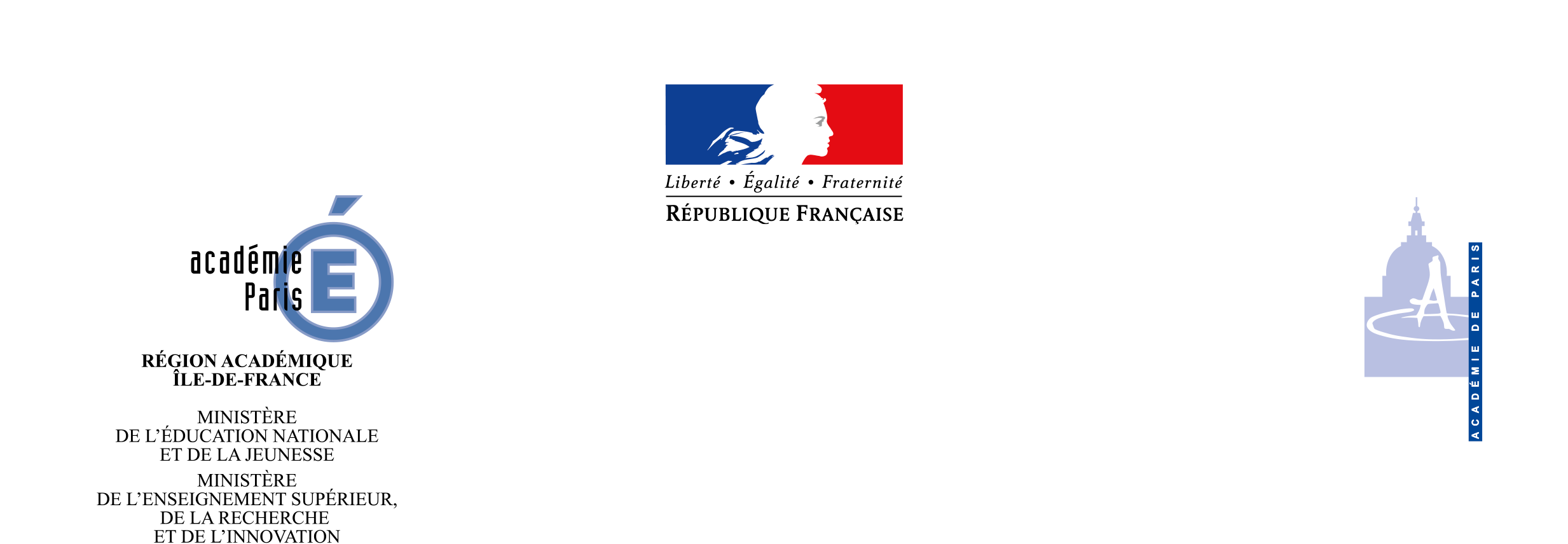 Demande de disponibilité de droit 2021-2022(à transmettre par voie hiérarchique au bureau DE3 de la division des personnels enseignants du premier degré public - bureau DE3)Je, soussigné(e) :sollicite pour l’année scolaire 2021-2022 (1) : Observations éventuelles :À                          , le 	Signature de l’intéressé(e) :PARTIE RÉSERVÉE A L'ADMINISTRATIONVisa de l’inspecteur chargé de circonscription :  À Paris, le Cachet :	Signature : (1) Cocher la case correspondante.(2) Impossibilité d’exercer une activité salariée.DIFFERENTS TYPES DE DISPONIBILITÉ (cf. décret n°85-986 du 16 septembre 1985 modifié)Nom d’usage :Nom patronymique :Prénom :Date de naissance :Affectation :Une mise en disponibilité de droit pour toute la durée de l'année scolaire(1).Une mise en disponibilité de droit pour toute la durée de l'année scolaire(1). Pour élever un enfant âgé de moins de 12 ans, pour donner des soins à un enfant à charge, au conjoint, au partenaire avec lequel l’agent est lié par un pacte civil de solidarité, à un ascendant à la suite d’un accident ou d’une maladie grave ou atteint d’un handicap nécessitant la présence d’une tierce personne (art. 47 alinéa a) ( 2). Pour suivre son conjoint ou le partenaire avec lequel l’agent est lié par un pacte civil de solidarité lorsque celui-	ci est astreint à établir sa résidence habituelle, en raison de sa profession, en un lieu éloigné du lieu d’exercice des fonctions du fonctionnaire (art. 47 alinéa b).Type de disponibilité
sollicitéeDurée maximale
autorisée dans
la carrièrePièce(s) justificative(s)
à joindre
à l’appui de la demandeObservationsArt. 44 alinéa  a : Disponibilité pour études ou recherches présentant un intérêt général6 ansCertificat de scolarité.Cette disponibilité n’est pas de droit. Aucune activité salariée n’est autorisée pendant cette période.Art. 44 alinéa  b :Disponibilité pour convenancespersonnelles10 ansToutes pièces justificatives de nature à éclairer l'administration dans sa décision.Cette disponibilité n’est pas de droit. Possibilité d’exercer une activité salariée pendant cette période.Art. 46 :Disponibilité pour créer ou prendre une entreprise au sens de l’article2 ans- Certificat K-bis ou extrait du registre du commerce pour la création ou la reprise d’une entreprise ; - Formulaire CERFA pour les entreprises agricoles ;- Déclaration d’activités auprès du centre des formalités des entreprises pour les auto-entrepreneurs.Cette disponibilité n’est pas de droit.
L’intéressé(e) doit avoir accompli au moins trois années de services effectifs dans l'administration. Possibilité d’exercer une activité salariée pendant cette période.Art. 47 alinéa  a :Disponibilité pour élever un enfant âgé de moins de 12 ans, pour donner des soins à un enfant à charge, au conjoint, au partenaire avec lequel l’agent est lié par un pacte civil de solidarité, à un ascendant à la suite d’un accident ou d’une maladie grave ou atteint d’un handicap nécessitant la présence d’une tierce personne- jusqu’au 8ème anniversaire de l’enfant
- illimitée pour donner des soinsCopie du livret de famille s’il s’agit d’élever un enfant, certificat médical dans les autres cas.Disponibilité de droit.
Aucune activité salariée n’est autorisée pendant cette période.Art. 47 :Disponibilité pour suivre son conjoint ou le partenaire avec lequel l’agent est lié par un pacte civil de solidarité lorsque celui-ci est astreint à établir sa résidence habituelle, en raison de sa profession, en un lieu éloigné du lieu d’exercice des fonctions du fonctionnaireIllimitéeCopie du livret de famille et attestation de l’employeur du conjoint.Disponibilité de droit.
Possibilité d’exercer une activité salariée pendant cette période.Art. 47 alinéa  c :Disponibilité pour se rendre dans les DOM., les COM., en Nouvelle-Calédonie, ou à l’étranger en vue de l’adoption d’un ou plusieurs enfants6 semaines par agrémentCopie de l’agrément mentionné aux articles L. 225-2 et L.225-17 du code de l’action sociale et des famillesDisponibilité de droit.Aucune activité salariée n’est autorisée pendant cette période.